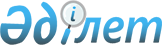 О признании утратившим силу некоторых решений Маслихата города АтырауРешение Атырауского городского маслихата Атырауской области от 20 декабря 2023 года № 77. Зарегистрировано Департаментом юстиции Атырауской области 27 декабря 2023 года № 5121-06
      В соответствии со статьей 27 Закона Республики Казахстан "О правовых актах" Маслихат города Атырау РЕШИЛ:
      1. Признать утратившими силу следующие решения Маслихата города Атырау:
      1) Решение Атырауского городского маслихата от 27 марта 2015 года № 264 "Об утверждении правил проведения раздельных сходов местного сообщества и определения количества представителей жителей села, улицы, многоквартирного жилого дома для участия в сходе местного сообщества на территории сельских округов города Атырау" (зарегистрированное в Реестре государственной регистрации нормативных правовых актов № 3181);
      2) Решение Атырауского городского маслихата от 14 сентября 2016 года № 67 "О внесении изменении в решение Атырауского городского маслихата от 27 марта 2015 года № 264 "Об утверждении правил проведения раздельных сходов местного сообщества и определения количества представителей жителей села, улицы, многоквартирного жилого дома для участия в сходе местного сообщества на территории сельских округов города Атырау" (зарегистрированное в Реестре государственной регистрации нормативных правовых актов № 3641);
      2. Настоящее решение вводится в действие по истечении десяти календарных дней после дня его первого официального опубликования.
					© 2012. РГП на ПХВ «Институт законодательства и правовой информации Республики Казахстан» Министерства юстиции Республики Казахстан
				
      Председатель Маслихатагорода Атырау

Н. Құрман
